Рекомендации планирования образовательной деятельности для родителей с детьми в домашних условиях по теме «Почта » с 20 по 24 апреля 2020г.                                                                         Познавательное  развитие (математика)(Работу  можно разделить на 2-3 занятия, в зависимости от того как ребенок справляется. Одно занятие не более 25 минут)Задачи: 1. Объединение частей  в целое множество. Установление зависимости между множеством и его частью. Подготовка к пониманию сущности  арифметического действия  сложения. Ознакомление с составом чисел первого десятка из единиц. 2. Ознакомление с операцией удаления части из множества. Подготовка  к усвоению сущности арифметического действия вычитания. Упорядочение групп предметов по возрастанию и убыванию. 3. Совершенствование  навыков ориентировки на плоскости. 4. Соотнесение числа и цифры. Продолжение знакомства с количественной моделью  натурального ряда чисел (таблица ниже)  Порядковый счет  от 0 до 10 и обратно. (задание в файле «Математика 2» 1. Сообщим тему занятия  «Почта » .Почтальон  принес  много конвертов,  в которых  находятся письма. Конверты разноцветные:  желтые, голубые, розовые.Сколько желтых конвертов принес почтальон? Сосчитай.     (Почтальон принес пять желтых конвертов)Сколько голубых  конвертов принес почтальон? Сосчитай.    (Почтальон принес три голубых конверта)Каких конвертов больше,  желтых или голубых?   (Желтых конвертов больше чем голубых)На сколько, желтых конвертов больше чем голубых?  (Желтых конвертов на два больше, чем голубых)Сколько розовых  конвертов принес почтальон?  Сосчитай.   (Почтальон принес два розовых конверта)Каких конвертов больше,  желтых, голубых или розовых?   (Желтых конвертов больше чем голубых, а голубых больше чем розовых)А сколько всего конвертов принес почтальон? Сосчитай.  (Почтальон принес всего десять  конвертов с письмами)ВСЕ ВЕРНО ТЫ МОЛОДЕЦ!!!Игра « Сколько осталось?» Было всего десять конвертов. Почтальон  разнес первые пять желтых писем.                                                                                                 Сколько  всего  конвертов осталось?    (Осталось всего пять конвертов, голубых и розовых)Почему  конвертов  теперь  меньше, чем было?  (Конвертов стало  меньше, потому  что  почтальон  разнес первые пять желтых писем )Правильно. Почтальон  разнес первые пять желтых писем, поэтому конвертов  теперь  меньше, чем было раньше.ВСЕ ВЕРНО ТЫ МОЛОДЕЦ!!!3.Почтальон нёс письма адресатам. Но вдруг, случилось так,  что у него все письма разлетелись. Помоги собрать почтальону письма  по порядку      (Перед тем, как начать игру вспомните: правая сторона,  левая сторона,  верх, низ, середина)                                                                                                                                                                                                                            1.Первое письмо, нужно взять которое, лежит внизу справа. Какого оно цвета?  (Внизу  справа  лежит письмо зеленого цвета) 2. Второе письмо, нужно взять которое, лежит вверху посередине. Какого оно цвета?  (Вверху посередине лежит письмо желтого цвета)3.Третье письмо, нужно взять которое, лежит в верхнем левом углу. Какого оно цвета?  (В верхнем левом углу лежит письмо голубого цвета)И так продолжаем работу до последнего конвертаКто стучится в дверь ко мне?С толстой сумкой на ремне,С цифрой «5» на медной бляшке,В синей форменной фуражке Предложите ребенку продолжить ….. , в случае затруднения, помогите   Это он,
Это он,
Ленинградский почтальон.У него
Сегодня много
Писем
В сумке на боку
Из Ташкента,
Таганрога,
Из Тамбова
И Баку.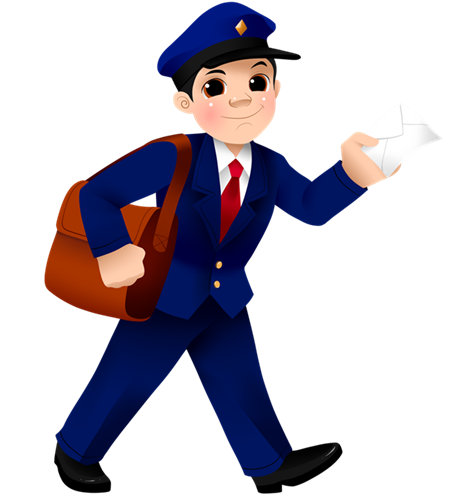 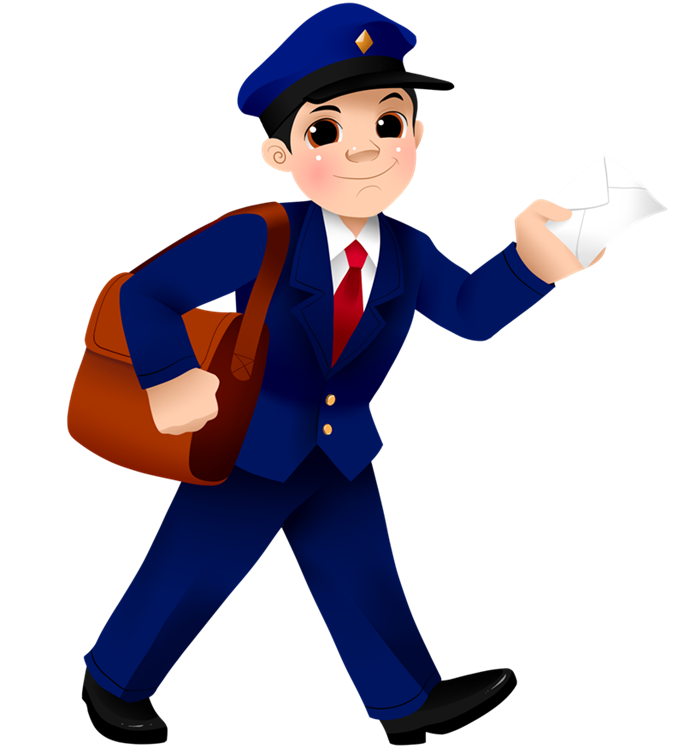 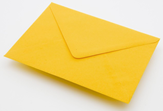 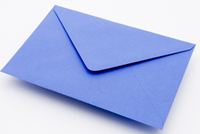 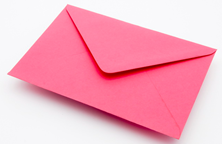 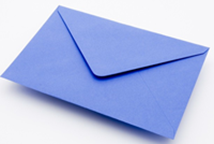 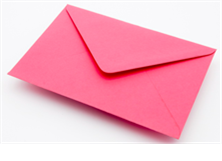 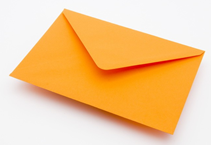 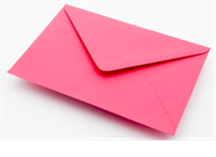 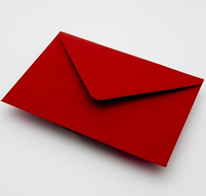 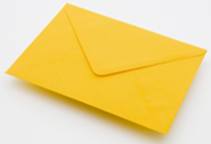 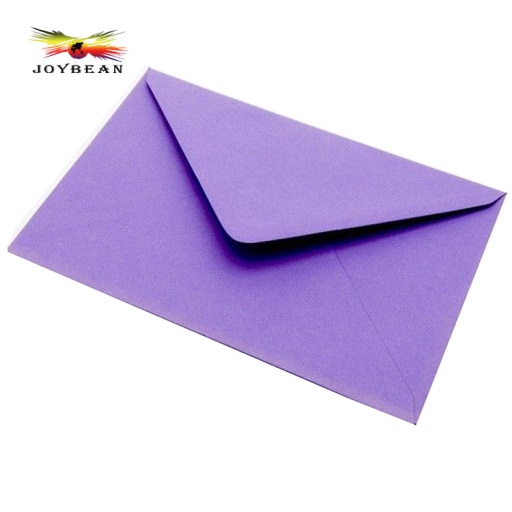 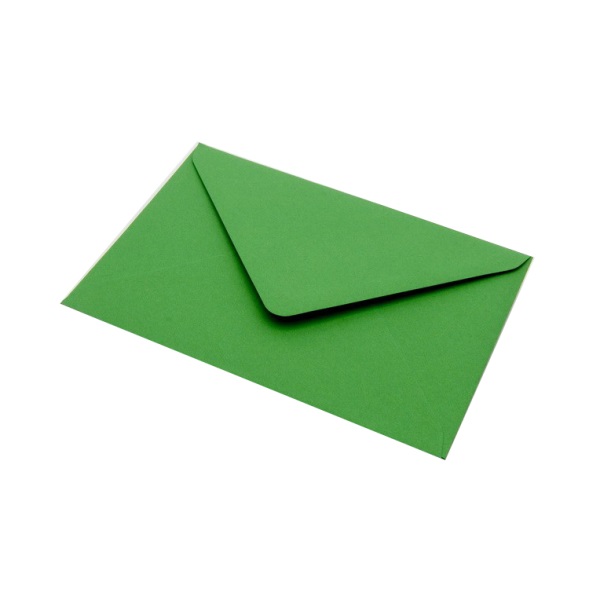 